Genres LessonMaterials:32 Deuschle Diner Menus32 Genre TraysPlastic Signs with book titles32 cut outs of each little bookTape and Glue sticks for whole classDirections:-Pass out Deuschle Diner menus and have students read over with partner.-Play Wheel O’Genres  as a whole class http://www.classtools.net/random-name-picker/27_PZk3b6 Students describe the genre chosen by the wheel.- Play Quia Rags to Riches as a whole class http://www.quia.com/rr/111225.html-Prior to the lesson, place 1 of the large book cover copy in plastic stand, a pile of matching tiny copies of the same book cover, and a glue stick all together on top of the book case. Do this for all 32 books. Finally, give each student a Genre Tray. Students must go around the media center finding appropriate little books to glue on their tray. They must also write what specific Genre of book each is. 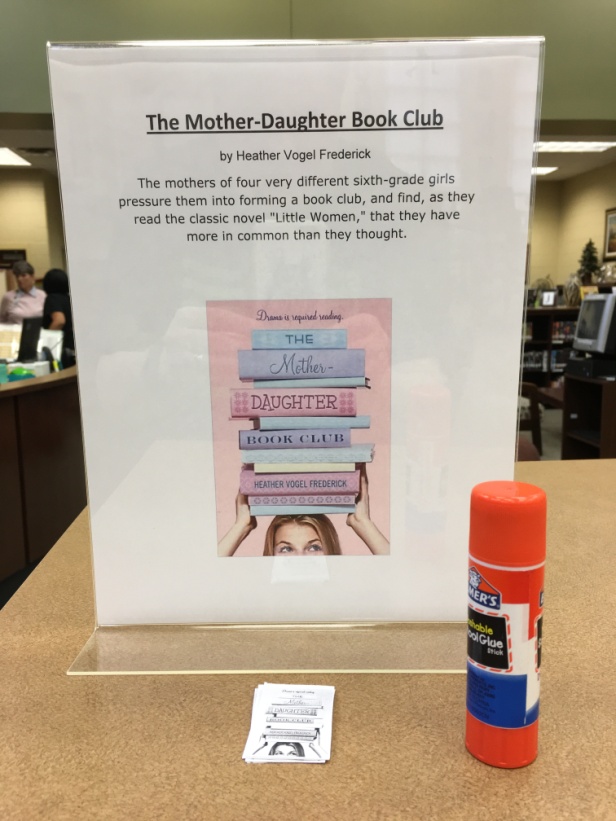 